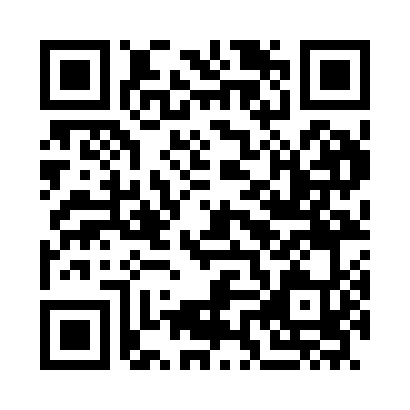 Prayer times for Ben Gardane, TunisiaWed 1 May 2024 - Fri 31 May 2024High Latitude Method: Angle Based RulePrayer Calculation Method: Tunisian Ministry of Religious Affairs Asar Calculation Method: ShafiPrayer times provided by https://www.salahtimes.comDateDayFajrSunriseDhuhrAsrMaghribIsha1Wed3:565:2712:123:546:588:292Thu3:555:2612:123:546:588:303Fri3:535:2512:123:546:598:314Sat3:525:2412:123:547:008:325Sun3:515:2312:123:547:018:336Mon3:505:2212:123:547:018:347Tue3:495:2212:123:547:028:358Wed3:475:2112:123:547:038:369Thu3:465:2012:123:547:048:3710Fri3:455:1912:123:547:048:3911Sat3:445:1812:123:547:058:4012Sun3:435:1712:113:547:068:4113Mon3:425:1712:113:547:078:4214Tue3:415:1612:113:547:078:4315Wed3:405:1512:123:547:088:4416Thu3:395:1512:123:547:098:4517Fri3:385:1412:123:547:108:4618Sat3:375:1312:123:557:108:4719Sun3:365:1312:123:557:118:4820Mon3:355:1212:123:557:128:4921Tue3:345:1212:123:557:128:5022Wed3:335:1112:123:557:138:5123Thu3:335:1012:123:557:148:5224Fri3:325:1012:123:557:148:5325Sat3:315:1012:123:557:158:5426Sun3:305:0912:123:557:168:5527Mon3:305:0912:123:567:168:5528Tue3:295:0812:123:567:178:5629Wed3:285:0812:133:567:188:5730Thu3:285:0812:133:567:188:5831Fri3:275:0712:133:567:198:59